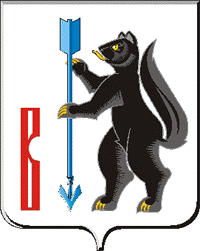 АДМИНИСТРАЦИЯГОРОДСКОГО ОКРУГА ВЕРХОТУРСКИЙР А С П О Р Я Ж Е Н И Еот 19.04.2021г. № 84г. ВерхотурьеО проведении факельных шествий на территории городского округа Верхотурский 	В целях сохранения традиций патриотического воспитания учащихся и молодежи, согласно плану мероприятий, посвященных 76-й годовщине Победы в Великой Отечественной войне 1941-1945 годов, руководствуясь Уставом городского округа Верхотурский:	1.Провести 08 мая 2021 года факельные шествия:	в п. Привокзальный в 20:00 часов (МАОУ «СОШ № 46»);	в г. Верхотурье в 21:00 час (ГБОУ СО «Верхотурская гимназия»).	2.Рекомендовать директору ГБОУ СО «Верхотурская гимназия» Екимовой С.А. и директору МАОУ «СОШ № 46» Крамаренко Н.А.:1) организовать проведение факельных шествий 08 мая 2021 года в соответствии с требованиями пожарной безопасности;2) разработать содержательную часть данных мероприятий.	3.Рекомендовать начальнику Отдела полиции №33 ММО МВД РФ «Новолялинский» (Дуркин С.Ю.):1) обеспечить ограничение движения автотранспорта на время проведения репетиций факельного шествия	6 и 7 мая 2021 года в г. Верхотурье по улицам Ершова – Советская – Воинская – Малышева – Кузнечная (до городского пруда) с 14:00 до 15:00 часов;	2) обеспечить охрану общественного порядка и ограничение движения автотранспорта на время проведения факельных шествий 8 мая 2021 года в п. Привокзальный и г. Верхотурье, в том числе:	п. Привокзальный: ул. Советская – пер. Октябрьский, ул. Советская – ул. Станционная, ул. Советская – ул. Мира, ул. Станционная – ул. Комсомольская, ул. Вокзальная – ул. Станционная с 20:00 до 21:30 часов;	г. Верхотурье: ул. Ершова – Советская – Воинская – Малышева – Кузнечная (до городского пруда) с 21:00 до 23:59 часов.	4.Рекомендовать начальнику 71 ПСО ФПС ГПС ГУ МЧС России по Свердловской области Татаринову С.Е. обеспечить пожарную безопасность во время проведения факельных шествий в п. Привокзальный и г. Верхотурье.	5.Ответственность за проведение факельного шествия в п. Привокзальный возложить на начальника Привокзального территориального управления Администрации городского округа Верхотурский Манылова С.В.	6.Опубликовать настоящее распоряжение в информационном бюллетене «Верхотурская неделя» и разместить на официальном сайте городского округа Верхотурский.	7.Контроль исполнения настоящего распоряжения возложить на заместителя главы Администрации городского округа Верхотурский по социальным вопросам Бердникову Н.Ю.Глава городского округа Верхотурский					   	А.Г. Лиханов